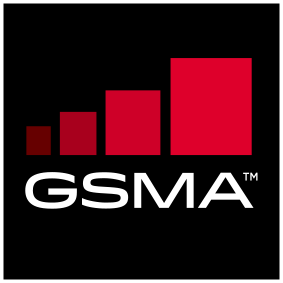 Version This is a  of the GSMASecurity Classification: Access to and distribution of this document is restricted to the persons permitted by the security classification. This document is confidential to the Association and is subject to copyright protection. This document is to be used only for the purposes for which it has been supplied and information contained in it must not be disclosed or in any other way made available, in whole or in part, to persons other than those permitted under the security classification without the prior written approval of the Association. Copyright NoticeCopyright © 2022 GSM AssociationDisclaimerThe GSM Association (“Association”) makes no representation, warranty or undertaking (express or implied) with respect to and does not accept any responsibility for, and hereby disclaims liability for the accuracy or completeness or timeliness of the information contained in this document. The information contained in this document may be subject to change without prior notice.Antitrust NoticeThe information contain herein is in full compliance with the GSM Association’s antitrust compliance policy.Table of Contents1	Introduction	31.1	Overview	31.2	Definitions	31.3	Abbreviations	31.4	References	41.5	Conventions	41.6	Technical documentation map	42	Scope Reference	52.1	Mobile Connect Authentication scopes	52.2	Mobile Connect Authorisation scopes	52.3	Mobile Connect Identity Services scopes	53	OIDC Response Amr Values	64	Error Messages	94.1	Mobile Connect Core & Authentication	234.2	Mobile Connect Authorisation	Error! Bookmark not defined.4.3	Mobile Connect Identity Services	Error! Bookmark not defined.5	MCIS Attribute Names list	405.1	Mobile Connect Phone Number	405.2	Mobile Connect Identity Services Sign-up	405.3	Mobile Connect Identity Services National ID	40Annex A	Document Management	49A.1	Document History	49A.2	Other Information	49IntroductionOverviewThe GSMA Identity programme focuses on positioning Operators as trusted providers of identity and attribute services to third party Service Providers. Within this, the programme identifies a set of Authentication, Authorisation and Identity & Attribute products that collectively are referred to as Mobile Connect. This document specifies:Error handling mechanism for both device-initiated and server-initiated Mobile Connect servicesError messages: error messages and example descriptive text to be displayed to the userIdentity Services attribute list: normative claim names for Identity Services attributes. Mobile Connect Attribute services normative claims names for attribute services [i.e. Mobile Connect Know Your Customer (MC KYC), Mobile Connect Account Takeover Protection (MC ATP) and Mobile Connect Verified MSISDN (MC VM). DefinitionsAbbreviationsReferences ConventionsThe key words "MUST", "MUST NOT", "REQUIRED", "SHALL", "SHALL NOT", "SHOULD", "SHOULD NOT", "RECMMENDED", "NOT RECMMENDED", "MAY", and "OPTIONAL" in this document are to be interpreted as described in RFC 2119 [1].Technical documentation mapThe Mobile Connect architecture, technical specifications and implementation guidelines are encompassed by a set of documentation as laid out below:Figure 1 : Mobile Connect technical documentation mapScope ReferenceThe following scope values are valid for use in the OIDC request parameter “scope”. Mobile Connect Authentication scopes The following table defines the scopes that SHOULD be used for Mobile Connect Authentication products. A release 2 ID GW implementation must support both values. Table : Mobile Connect authentication scopesMobile Connect Authorisation scopes The following table defines the scopes that SHOULD be used for Mobile Connect Authorisation products. Table : Mobile Connect authorisation scopeMobile Connect Identity Services scopes The following table describes the scopes that SHOULD be used within Mobile Connect Identity Service products. Table : Mobile Connect Identity services scopesMobile Connect Attribute Services ScopesThe following table describes the scopes that SHOULD be used within Mobile Connect attribute services. Table : MC Attribute Service Scope valuesOIDC Response Amr Values The following table defines the OIDC response amr value that must be returned by an ID GW, for the most commonly used authenticators across the different Mobile Connect products. Table  : amr valuesError Handling Mechanism Mobile Connect services can be offered either in device-initiated or server-initiated modes. Error messages must be propagated differently in both the scenarios. Error Handling in Device Initiated ModeMobile Connect follows the OpenID Connect error handling mechanism to send any errors back to the Service Provider. These errors can be returned in a query string to the Service Provider on redirect_uri [through HTTP redirect 302] when the redirect URI is valid, or HTTP 400 Bad Request with a human readable string OR JSON object [Implementation choice] containing the error code and error description when the redirect URI is invalid. Errors must be returned as a JSON object containing the error code and error description using appropriate HTTP status codes for token and resource endpoints. These errors are returned to the Service Provider as described in the OpenID Connect specifications: https://openid.net/specs/openid-connect-core-1_0-17.html#AuthError https://openid.net/specs/openid-connect-core-1_0-17.html#TokenErrorResponse https://openid.net/specs/openid-connect-core-1_0-17.html#UserInfoError [applicable to service specific resource endpoint]Error Handling in Server Initiated Mode Mobile Connect must return the errors to the Service Provider using HTTP status codes and a JSON object. The errors can be returned in the following scenarios. Mobile connect server-initiated authorization endpoint Mobile Connect Push Notification [i.e. errors through notification] Errors to Operator IDGW through Acknowledgement [from Service Provider]https://openid.net/specs/openid-connect-core-1_0-17.html#UserInfoError [applicable to service specific resource endpoint]Error MessagesMobile Connect defines various error messages based on different scenarios that will be returned to the Service Provider and can receive errors from the Service Provider. These error messages are related to:Missing MANDATORY parameter(s) in authorization requestIncorrect parameter values in authorization requestIncorrect token requestIncorrect NotificationErrors to IDGW through acknowledgement to notificationErrors mapped to abstract errorsMobile Connect User interaction failure Mobile Connect Service/Product specific errors Generic Errors This section describes Mobile Connect generic errors applicable to all services. Mobile Connect in Device Initiated Mode Operators can offer Mobile Connect services in device-initiated mode where service is initiated through user-agent [i.e. native app, web browser etc.,]. Error responses are returned from authorize, token and resource endpoints as described below. Error Responses: Device Initiated Authorize Endpoint If authorization request contains a state parameter, then the error response MUST contain "state “parameter value. The value is set to the value received from the Service Provider. If correlation_id is provided in the authorization request, then it must be included in the response, and the value must be set to the value received from the Service Provider.The following is the example error response. If redirect_uri is missing or redirect_uri value is invalid, then Operator IDGW always treat this as a high priority error and MUST return the appropriate error response as described in the following table. Table  : MC Services: Generic Errors-Device Initiated Authorize EndpointError Responses: Device Initiated Token EndpointThe token request is always a server-initiated request. It must be a POST request. An SP makes a token request by presenting the parameters and the form serialization to the Token endpoint. After validating the request, the token endpoint must return the errors in the following format: Table  : MC Services: Generic Errors - Device Initiated Token EndpointMobile Connect in Server Initiated ModeThe Operator can offer Mobile Connect services in server-initiated mode where service is initiated from a Server. Error responses are returned from authorize endpoint, push notification service and resource endpoints as described below.  Error Responses: Server Initiated Authorize EndpointFor Mobile Connect server-initiated the authorization request must contain a signed request object. This section describes the error format and error messages returned from server-initiated authorize endpoint. The following is the example error response. Error Responses: Request Object Parameter Validation The following tables describe all request object parameters; their validation and corresponding error responses. Table  : MC Services: Generic Errors - Server Initiated Request Object ValidationError Responses: Server Initiated Authorization Request The following table describes the MC Authorization Request parameters which includes request object. Table  : MC Services: Generic Errors – Server Initiated Authorize Request ValidationError Response: Notification [IDGW to SP]The following table describes the generic errors that can be returned to SP’s notification endpoint from Operator IDGW. The error format will be like the following: Table  : MC Services: Generic Errors - Server Initiated Notification IDGW to SPError Responses: ACK To Notification [SP to Operator IDGW]This section describes the error responses from SP to Operator IDGW through acknowledgement. The Error format is like the following. Table  : MC Services: Generic Errors - Server Initiated ACK SP to IDGWError Responses: Resource Endpoint There are two different types of resource endpoints for attributes in Mobile Connect. One is to share Mobile Connect User attributes through PremiumInfo endpoint and another one is Service specific resource endpoint. This section describes generic errors that can be returned from both the endpoints. Error Responses Service Specific/ PremiumInfo Resource EndpointTable  : MC Services: Generic Errors - Resource Endpoint Mobile Connect Core & Authentication  Mobile Connect in Device Initiated Mode The Operator can offer Mobile Connect Authentication service in the device-initiated mode where service is initiated through user-agent [i.e. native app, web browser, etc.,]. Error responses are returned from authorize endpoint, token and resource endpoints as described below. Error Responses: Device Initiated Authorize Endpoint Table  : MC Authentication: Errors - Device Initiated Authorize endpoint Error Responses: Device Initiated Token EndpointNone. Already covered in the generic errors section. Mobile Connect in Server Initiated ModeThe Operator can offer Mobile Connect services in server-initiated mode where service is initiated from a Server. Error responses are returned from authorize endpoint, push notification service and resource endpoints as described below.  Error Responses: Server Initiated Authorize EndpointThis section describes service specific error responses in the server-initiated model. Table  : MC Authentication: Errors - Server Initiated Authorize Endpoint Error Responses: Notification [IDGW to SP]Table : MC Authentication: Errors - Server Initiated Notification IDGW to SP Error Responses: ACK To Notification [SP to IDGW]Table  : MC Authentication: Errors – Server Initiated ACK SP to IDGWMobile Connect Authorisation Mobile Connect in Device Initiated Mode The Operator can offer Mobile Connect Authorisation service in the device-initiated mode where service is initiated through user-agent [i.e. native app, web browser, etc.,]. Error responses are returned from authorize, token and resource endpoints as described below. Error Responses: Device Initiated Authorize Endpoint Table  : MC Authorisation: Errors - Device Initiated Authorize endpointError Responses: Device Initiated Token EndpointNone. Already covered in the generic errors section. Mobile Connect in Server Initiated ModeOperator can offer Mobile Connect services in server-initiated mode where service is initiated from a Server. Error responses are returned from authorize, push notification service and resource endpoints as described below.  Error Responses: Server Initiated Authorize EndpointThis section describes service-specific error responses in the server-initiated model. Table  : MC Authorisation: Errors - Server Initiated Authorize endpointError Responses: Notification [IDGW to SP]Table  : MC Authorisation: Errors – Server Initiated Notification IDGW to SPError Responses: ACK To Notification [SP to IDGW]Table  : MC Authorisation: Errors – Server Initiated ACK SP to IDGW Error Responses: Resource EndpointTable  : MC Authorisation: Errors - Resource EndpointMobile Connect Identity Phone Number Mobile Connect in Device Initiated Mode The Operator can offer Mobile Connect Identity Phone Number service in the device-initiated mode where service is initiated through user-agent [i.e. native app, web browser, etc.,]. Error responses are returned from authorize endpoint, token and resource endpoints as described below. Error Responses: Device Initiated Authorize Endpoint In a two-page environment, all authentication failures must be same as described in Section 5.2. Table  : MCIS Phone Number: Errors - Device Initiated Authorize EndpointError Responses: Device Initiated Token EndpointNone. Already covered in Generic errors section. Mobile Connect in Server Initiated ModeThe Operator can offer Mobile Connect services in server-initiated mode where service is initiated from a Server. Error responses are returned from authorize, push notification service and resource endpoints as described below.  Error Responses: Server Initiated Authorize EndpointThis section describes service specific error responses in the server-initiated mode. Table  : MCIS Phone Number: Errors - Server Initiated Authorize EndpointError Responses: Notification [IDGW to SP]In a two-page environment, all server-initiated authentication failures must be same as described in Section 5.2. Table  : MCIS Phone Number: Errors - Server Initiated Notification IDGW to SPError Responses: ACK To Notification [SP to IDGW]Table MCIS Phone Number: Errors - Server Initiated ACK SP to IDGWError Responses: Resource EndpointNone. Already covered in Generic errors section. Mobile Connect Identity National IDMobile Connect in Device Initiated Mode The Operator can offer Mobile Connect Identity NationalID service in device-initiated mode where service is initiated through user-agent [i.e. native app, web browser, etc.,]. Error responses are returned from authorize, token and resource endpoints as described below. Error Responses: Device Initiated Authorize Endpoint  In a two-page environment, all authentication failures must be same as described in Section 5.2. Table  : MCIS National ID: Errors – Device Initiated Authorize endpointError Responses: Device Initiated Token EndpointNone. Already covered in Generic errors section. Mobile Connect in Server Initiated ModeThe Operator can offer Mobile Connect services in server-initiated mode where service is initiated from a Server. Error responses are returned from authorize endpoint, push notification service and resource endpoints as described below.  Error Responses: Server Initiated Authorize EndpointThis section describes service-specific error responses in the server-initiated model. Table  : MCIS National ID: Errors - Server Initiated Authorize endpointError Responses: Notification [IDGW to SP]In a two-page environment, all server-initiated authentication failures must be same as described in Section 5.2. Table  : MCIS National ID: Errors – Server Initiated Notification IDGW to SPResponses: ACK To Notification [SP to IDGW]	Table  :MCIS National ID: Errors – Server Initiated ACK SP to IDGWError Responses: Resource EndpointNone. Already covered in Generic errors section. 	Mobile Connect Identity Sign-UpMobile Connect in Device Initiated Mode The Operator can offer Mobile Connect Identity Sign-Up service in the device-initiated mode where service is initiated through user-agent [i.e. native app, web browser, etc.,]. Error responses are returned from authorize endpoint, token and resource endpoints as described below. Error Responses: Device Initiated Authorize Endpoint In a two-page environment, all authentication failures must be same as described in Section 5.2. Table  : MCIS Sign-Up: Errors - Device Initiated Authorize EndpointError Responses: Device Initiated Token EndpointNone. Already covered in Generic errors section. Mobile Connect in Server Initiated ModeThe Operator can offer Mobile Connect services in server-initiated mode where service is initiated from a Server. Error responses are returned from authorize endpoint, push notification service and resource endpoints as described below.  Error Responses: Server Initiated Authorize EndpointThis section describes service-specific error responses in the server-initiated model. Table  : MCIS Signup: Errors – Server Initiated Authorize EndpointError Responses: Notification [IDGW to SP]In a two-page environment, all server-initiated authentication failures must be same as described in Section 5.2. Table  : MCIS Sign-Up: Errors – Server Initiated Notification IDGW to SPError Responses: ACK To Notification [SP to IDGW]Table  : MCIS Sign-Up: Errors - Server Initiated ACK SP to IDGWError Responses: Resource EndpointNone. Already covered in Generic errors section. Mobile Connect Attributes Know Your Customer [KYC]Mobile Connect in Device Initiated Mode The Operator can offer Mobile Connect Attributes KYC service in device-initiated mode where service is initiated through user-agent [i.e. native app, web browser etc.,]. Error responses are returned from authorize endpoint, token and resource endpoints as described below. Error Responses: Device Initiated Authorize Endpoint  In a two-page environment, all authentication failures must be same as described in Section 5.2. Table  : MC KYC: Errors – Device Initiated Authorize EndpointError Responses: Device Initiated Token EndpointNone. Already covered in Generic errors section. Mobile Connect in Server Initiated ModeThe Operator can offer Mobile Connect services in server-initiated mode where service is initiated from a Server. Error responses are returned from authorize endpoint, push notification service and resource endpoints as described below.  Error Responses: Server Initiated Authorize EndpointThis section describes service-specific error responses in the server-initiated model. Table  : MC KYC: Errors – Server Initiated Authorize EndpointError Responses: Notification [Operator IDGW to SP]In a two-page environment, all server-initiated authentication failures must be same as described in Section 5.2. Table  : MC KYC: Errors - Server Initiated Notification IDGW to SPError Responses: ACK To Notification [SP to IDGW]Table  : MC KYC: Errors - Server Initiated ACK SP to IDGWError Responses: Resource EndpointNone. Already covered in Generic errors section. Mobile Connect Attributes Account Takeover Protection [ATP]MC ATP MUST operate in server-initiated mode. By default, no prompt will be displayed to the user. If IDGW policy mandates to capture the consent from MC User, then it will be prompted. Mobile Connect in Device Initiated Mode MC ATP product does not operate in the device-initiated mode. Mobile Connect in Server Initiated ModeThe Operator can offer Mobile Connect services in server-initiated mode where service is initiated from a Server. Error responses are returned from authorize endpoint, push notification service and resource endpoints as described below.  Error Responses: Server Initiated Authorize EndpointThis section describes service-specific error responses in the server-initiated model. Table  : MC ATP: Errors – Server Initiated Authorize EndpointError Responses: Notification [Operator IDGW to SP]In a two-page environment, all server-initiated authentication failures must be same as described in Section 5.2. Table  : MC ATP: Errors - Server Initiated Notification IDGW to SP Error Responses: ACK To Notification [SP to IDGW]Table  : MC ATP: Errors - Server Initiated ACK SP to IDGWError Responses: Resource EndpointNone. Already covered in Generic errors section. Mobile Connect Attributes Verified MSISDN Match & ShareMobile Connect in Device Initiated Mode The Operator can offer Mobile Connect Attributes VM service in device-initiated mode only where service is initiated through user-agent [i.e. native app, web browser, etc.,]. Error responses are returned from authorize endpoint, token and resource endpoints as described below. Error Responses: Device Initiated Authorize Endpoint  The following errors are applicable if Operator captures the consent. Table  : MC VM: Errors – Device Initiated Authorize EndpointError Responses: Device Initiated Token EndpointNone. Already covered in Generic Errors section. Error Responses: Resource EndpointResource endpoint common errors are already covered in Generic section. Table  : MC VM: Errors – Resource EndpointMCIS & Attribute Services Names list This section provides information about normative claim names for the Mobile Connect Identity Services. Mobile Connect Phone Number This section provides MCIS Phone number product claim names that must be used in the MCIS Phone number product OIDC request and responses. Table  : MCIS Phone Number AttributesMobile Connect Identity Services Sign-up This section provides MCIS Sign-up product claim names that must be used in the MCIS Signup product OIDC request and responses. Table  : MCIS Sign Up AttributesMobile Connect Identity Services National ID This section provides MCIS National ID product claim names that must be used in the MCIS National ID product OIDC request and responses. Table  : MCIS National ID AttributesMC KYC Attribute ListThis section provides MC KYC (Know Your Customer) Attribute list	Table  : MC KYC Response Values	The following table identifies the request attributes for the plain text KYC Match service variant; for the hashed variant, the attribute names SHOULD be appended with "_hash"(i.e., given_name_hash). Table  MCKYC Request AttributesFor each attribute, if there is a successful match, the attribute name+value SHOULD be echoed back to the TSP in the response.Table  : MC KYC Response attributesMC ATP Attribute ListThe attribute set returned within the Account Takeover Protection service is described in this section. The ID GW SHOULD only offer the ATP service if it has access to all the MANDATORY attribute values. Table  : MC ATP Attribute SetMC VM Attribute List This section describes the attributes used in MC VM Share and MC VM Match services. Mobile Connect Verified MSISDN Share For Mobile Connect Verified MSISDN Share any one of the following parameters must be supported based on the service variant being requested (see section Error! Reference source not found.). The values must be returned through attribute share endpoint. Table  : MC VM Attribute SetMobile Connect Verified MSISDN MatchResource Request Using ‘claims’ Parameters For Mobile Connect Verified MSISDN Match any one of the following claims must exist in the resource request. Table : MC VM Resource Request Attribute Set Resource Response ParametersTable : MC VM Resource Endpoint ResponseMobile Connect Provider Metadata This section describes required Mobile Connect Provider Metadata configuration based on OpenID Provider Metadata and with Mobile Connect specific amendments. The RECOMMENDED location to host provider metadata is: https://idgw-operator.example.com/mc_examplepath/.well-known/openid-configurationOpenID Provider MetadataTable  : MC Provider Metadata [Derived from OIDC]Hashing Algorithms This section lists hashing algorithms that can be used to obfuscate attribute values, allowing an exact match to be recognised without directly revealing the value. The identifiers can appear in the mc_hash_algs_supported metadata member.The only currently defined value is "SHA-256". It is used by early implementations but SHOULD NOT be used unless backwards compatibility with those implementations is required as the hash algorithm in this situation SHOULD be deliberately slow to mitigate dictionary attacks. Better algorithms exist (such as PBKDF2 and Argon2id). It is expected that a better algorithm will be RECOMMENDED in the future.Table  : RECOMMENDED Hashing AlgorithmsMobile Connect Specific Provider Metadata Parameters This section describes Mobile Connect specific parameters. Table  : MC Specific Provider Metadata ParametersThe following is an example of Mobile Connect Provider Metadata configuration. HTTP/1.1 200 OKContent-Type: application/json  { 	"issuer": "https://mc-idgw-operator.example.com",  	"authorization_endpoint": 		"https://mc-idgw-operator.example.com/connect/authorize",  	"token_endpoint": 		"https://mc-idgw-operator.example.com/connect/token",  	"premiuminfo_endpoint": 		"https://server.example.com/connect/userinfo",  	"jwks_uri": "https://mc-idgw-operator.example.com/jwks.json",  	"scopes_supported": ["openid","mc_authn","mc_authz","mc_kyc_hash"],  	"response_types_supported": ["code", "mc_bc_async_code"],  	"acr_values_supported": ["2", "3"],  	"id_token_signing_alg_values_supported": ["RS256","ES256", "HS256"],  	"request_object_signing_alg_values_supported": ["none","RS256", "ES256"],  	"claims_parameter_supported": true,  	"ui_locales_supported": ["en-US","en-GB","en-CA","fr-FR", "fr-CA"],  	"mc_version": ["mc_v1.0", "mc_v1.1", "mc_v2.0", "mc_v2 .2"],  	"mc_amr_values_suppored": ["SIM_OK", "SIM_PIN", "FIDO_OK", "FIDO_PIN"],  	"mc_hash_algs_supported": ["SHA-256"],  	"mc_di_scope_values_supported": ["openid mc_authn", "openid mc_attr_vm_share"],  	"mc_si_scope_values_supported": ["openid mc_authn", "openid mc_atp"],  	"mc_claims_parameter_supported": true  }Document ManagementDocument HistoryOther InformationIt is our intention to provide a quality product for your use. If you find any errors or omissions, please contact us with your comments. You may notify us at prd@gsma.comYour comments or suggestions & questions are always welcome.Term DescriptionMobile Connect Authentication Provides single factor and two-factor authentication using the mobile phone as the authentication device.Mobile Connect Authorisation Provides single factor and two-factor authorisation using the mobile phone as the authorisation device. It also supported the first party and 3rd party authorisation. Mobile Connect Identity Services Retrieve Mobile Connect user’s personal data after a successful consent capture. Mobile Connect Attribute services Retrieve specific attributes of the Mobile Connect User, Account related claims or result of operations.Term DescriptionRFCRequest for CommentsSPService Provider IOTInternet Of ThingsMCISMobile Connect Identity ServicesOIDCOpenID ConnectRefDoc NumberTitleRFC 2119“Keywords for use in RFCs to Indicate Requirement Levels,” S. Bradner, March 1997. Available at http://www.ietf.org/rfc2119.txt RFC 2616“Hypertext Transfer Protocol (HTTP) an application level protocol,” J Gettys, J. Mogul, L. Masinter, P. Leach, T. Berners-Leem June 1999. Available at http://www.ietf.org/rfc/rfc2616.txtRFC 6749“The Oauth 2.0 Authorization Framework,” D. Hard5, Ed. October 2012 available at http://www.ietf.org/rfc/rfc6749.txtOpenID Connect“An interoperable authentication protocol based on the Oauth 2.0 family of specifications” available at http://openid.net/developers/specs/OpenID Discovery OpenID Connect discovery specifications. https://openid.net/specs/openid-connect-discovery-1_0.htmlScopeDescription“openid” By default, Mobile Connect authentication must be executed. “openid mc_authn”Same as above, but only supported from Mobile Connect Release 2 onwards. ScopeDescription“openid mc_authz” OIDC scope to identity Mobile Connect Authorisation products. ScopeDescription“openid mc_identity_phonenumber”Execute authentication and capture consent for MC enabled phone number“openid mc_identity_signup”Execute authentication and capture consent for sign up details “openid mc_identity_nationalid”Execute authentication and capture consent for national ID. ScopeDescription"openid mc_atp"Execute authentication and capture consent to share account call settings, sim status and device change. "openid mc_kyc_plain"Based on IDGW policies, if required execute authentication and capture consent to compare the SP provided customer information with the Mobile Connect User’s information held by the Operator. The SP provides attributes in plain text format."openid mc_kyc_hashed"Based on ID GW policies, if required execute authentication and capture consent to compare the SP provided customer information with the Mobile Connect User’s information held by the Operator. The SP provides attributes in hashed format. "openid mc_attr_vm_share"Retrieve the device MSISDN from Operator’s network. It works in the On-net scenario only. "openid mc_attr_vm_match"Compare the SP provided MSISDN with the device MSISDN, and return the result in Boolean format. The SP provides the attribute values, in a plain text format. "openid mc_attr_vm_match_hash"Compare the SP provided MSISDN with the device MSISDN, and return the result in Boolean format. The SP provides the attribute values, in a plain text format.Amr claim value Mobile Connect Authentication MobileConnect AuthorisationDescription SIM_OKMobile Connect Authenticate (single factor)Mobile Connect Authorise(single factor)SIM Applet authenticator , Uses SIM as a secure element and secure execution environment to support single-factor Mobile Connect authentication / authorisation SIM_PINMobile Connect Authenticate Plus(two factor)Mobile Connect Authorise Plus(two factor)SIM Applet authenticator, Uses SIM as a secure element and secure execution environment to support Two-Factor Mobile Connect authentication / authorisationSM_APP_OKMobile Connect Authenticate(single factor)Mobile Connect Authorise(single factor)Smartphone app authenticator, to support single-factor Mobile Connect authentication / authorisation. SM_APP_PINMobile Connect Authenticate Plus(two factor)Mobile Connect Authorise Plus(two factor)Smartphone app authenticator, to support Two-factor Mobile Connect authentication / authorisation.USSD_OKMobile Connect Authenticate(single factor)Mobile Connect Authorise(single factor)Network initiated USSD based authenticator, to support Mobile Connect single-factor authentication/ authorisation. USSD_PINMobile Connect Authenticate Plus(two factor)Mobile Connect Authorise Plus(two factor)Network initiated USSD based authenticator, to support Mobile Connect Two-factor authentication/ authorisation.SMS_URL_OKMobile Connect Authenticate(single factor)Mobile Connect Authorise(single factor)SMS URL based authenticator, to support Mobile Connect single-factor authentication/ authorisation. SEAM_OKMobile Connect Authenticate(single factor)Not AvailableSeamless authenticator to support Mobile Connect Single-factor authentication only. For Mobile Connect Authorisation and Mobile Connect Identity Services it MUST not be supported. Error ScenarioHTTP modeError codeError Description [RECOMMENDED text]MSISDN/ENCR MSISDN/ PCR provided does not belong to the Operator. Redirect 302access_denied"Unknown user" [OR] "User is not recognized" MSISDN/ENCR_MSDISDN belongs to the Operator, but MC services are not enabled, Note: IDGW policy does not allow to create partially active account Redirect 302access_denied"Mobile Connect User is not registered" [OR] "Unknown Mobile Connect User". System connection problems [internal to IDGW] (or) Authenticator unreachable (or) Expiration in server (or) Any Unexpected error [internal to IDGW] Redirect302server_error (or) temporarily_unavailableInternal Server Error. Multiple requests for the same MSISDN sent at the same time Redirect 302access_deniedThe user is busy with another transaction. redirect_uri value is invalid or not a registered URI. Bad Request 400invalid_request redirect_uri is invalid. response_type parameter is missing or invalidRedirect 302invalid_requestMANDATORY parameter response_type is missing or value is invalid. client_id parameter is missing Redirect 302invalid_request (or) access_denied MANDATORY parameter client_id is missingclient_id parameter value is invalidRedirect 302invalid_request (or) unauthorized_client (or) access_deniedThe client is not authorized to request an authorization code. client_id is valid, but not allowed to make MC service requests Redirect 302access_denied (or) unauthorized_clientThe client is not allowed to make MC service requests. scope parameter is missing (or) scope value "openid" is missing (or) invalid scope values (ex: "abcd")Redirect 302invalid_request (or) invalid_scopeMANDATORY parameter scope is missing (or) invalid scope value version parameter is missing (or) version parameter value is invalid Redirect 302invalid_requestMANDATORY parameter version is missing / invalid. state parameter exists, but the value is invalidRedirect 302invalid_requestRECOMMENDED parameter state is invalid nonce parameter is missing or nonce parameter exists, but the value is empty Redirect 302invalid_requestMANDATORY parameter nonce is missing (or) invalid. login_hint and login_hint_token parameters are missing Note: In the following conditions the IDGW SHOULD prompt the user to input MSISDN instead of throwing an error; -- MC service is for stand-alone authentication only in the device-initiated mode. -- If IDGW policy allows to capture MSISDN directly from the user [FC mode only]. Redirect 302invalid_requestMANDATORY parameters login_hint_token (or) login_hint does not exist. login_hint and login_hint_token both exist Redirect 302invalid_requestMalformed request, duplicate parameter entries login_hint (or) login_hint_token value is invalid Redirect302invalid_requestInvalid value for login_hint or login_hint_token acr_values parameter is missing (or) acr_values exist but contains an invalid value, other than supported valuesRedirect 302invalid_requestMANDATORY parameter acr_values are missing or invalid values. display parameter exists and it has an invalid value (or)display parameter exists and IDGW does not support the requested valueRedirect 302invalid_requestInvalid display value. / not supported. The same parameter exists multiple times Redirect 302invalid_requestMultiple parameter names in the authorization request. Malformed request. prompt value exists, and it has an invalid value Redirect 302invalid_requestprompt value is invalid claims parameter exists, but it does not contain any value (or) have invalid values. Redirect 302invalid_request claims value is invalid, GET request is used, and the request parameter is NOT serialized using URI string serialization, IDGW able to validate the redirect_uri. Redirect 302invalid_request GET request invalid serialization POST request is used, the request parameters are NOT serialized using form serialization, IDGW can validate the redirect_uriRedirect 302invalid_request POST request Invalid serialization response_mode parameter exists, and it has a value not supported by the Operator IDGW Redirect302invalid_requestresponse_mode contains same as response_type (or) invalid. max_age parameter exists, and it has an invalid value Redirect 302Invalid_requestInvalid max_age value Multiple problems in authorization request [redirect URI is valid]Redirect 302invalid_requestMalformed request multiple problems existcorrelation_id exists, but it has an empty value Redirect302invalid_requestInvalid correlation_id value. client_name exists but it has empty value (or)client_name parameter exists, but the provided value is not a registered client_name with Operator IDGW and invalidRedirect 302invalid_requestInvalid client_name value Error ScenarioHTTP modeError codeError Description [RECOMMENDED text]grant_type parameter is missing (or) grant_type parameter exists, but value is invalid or not supportedBad Request400invalid_request (or) unsupported_grant_typeMANDATORY parameter grant_type is missing (or) invalidAuthorization code parameter is missing (or)Code parameter exists but value is invalid (or)Code parameter exists, value is already used or expired (or) Authorization code is valid, but not issued to the authenticated client (or) Authorization code is valid, but it is not issued to a MC OpenID Connect requestBad Request400invalid_grant (or) invalid_requestMANDATORY parameter code is missing (or) invalid (or) expired redirect_uri parameter is missing (or) redirect_uri parameter exist and it has a value that DOES NOT match the one sent in the authorization request (or) redirect_uri parameter exists, and it has unregistered value (or) Operator IDGW has multiple redirect URI values registered for a given client_id. Redirect parameter exist and it has a value that matches one of the redirect URI registered with Operator IDGW, but the value DOES NOT match the one sent in the previous authorization requestBad request 400invalid_requestMANDATORY parameter redirect_uri is missing (or) is invalidclient_id parameter does not exist (or) client_id parameter exists, but it has a value that is not registered at Operator IDGWBad Request 400 (or) 401access_denied (or) invalid_clientInvalid client credentials client_secret parameter does not exist (or) client_secret parameter exists, but it has invalid value (or) Bad Request400 (or) 401access_denied (or) invalid_clientInvalid client credentials correlation_id does not exist but previous authorization request and response has correlation ID (or) correlation_id exists but it has empty value (or) correlation_id exists but it has value that DOES NOT match the one sent in the previous authorization requestBad Request400invalid_requestMissing MANDATORY parameter correlation ID (or) invalidSame parameter exists multiple timesBad Request400invalid_requestMalformed request, the same parameter exists multiple times Unexpected error Internal server Problem 500server_errorInternal error, System connection problem Service Unavailable 503server_errorService is not available, SP sends token request through POST, but without form serialization Bad Request400invalid_requestNo form serialization exists Multiple problems in token requestBad Request400access_deniedMultiple problems were in the token request. Error ScenarioHTTP modeError codeError Description [RECOMMENDED text]MSISDN/ENCR MSISDN/ PCR provided does not belong to the Operator. Bad Request400access_deniedMobile Connect User is not recognized. [OR] Unknown UserMSISDN/ENCR_MSDISDN belongs to the Operator, but MC services are not enabled, Note: IDGW policy does not allow to create partially active account Bad Request400access_denied"Mobile Connect User is not registered" [OR] "Unknown Mobile Connect User". response_type parameter is missing or invalidBad Request400invalid_requestMANDATORY parameter response_type is missing or value is invalid. client_id parameter is missing Bad Request400invalid_request (or) access_denied MANDATORY parameter client_id is missingclient_id parameter value is invalidBad Request400invalid_request (or) unauthorized_client (or) access_deniedThe client is not authorized to request an authorization code. client_id is valid, but not allowed to make MC service requests Bad Request400access_denied (or) unauthorized_clientThe Client is not allowed to make MC service requests. scope parameter is missing (or) scope value "openid" is missing (or) invalid scope values (ex: "abcd")Bad Request400invalid_request (or) invalid_scopeMANDATORY parameter scope is missing (or) invalid scope value version parameter is missing (or) version parameter value is invalid Bad Request400invalid_requestMANDATORY parameter version is missing (or) invalid. nonce parameter is missing or nonce parameter exists but value is empty Bad Request400invalid_requestMANDATORY parameter nonce is missing (or) invalid. login_hint and login_hint_token parameters are missing Bad Request400invalid_requestMANDATORY parameters login_hint_token (or) login_hint does not exist. login_hint and login_hint_token both exist Bad Request400invalid_requestMalformed request, duplicate parameter entries login_hint (or) login_hint_token value is invalid Bad Request400invalid_requestInvalid value for login_hint (or) login_hint_token acr_values parameter is missing (or) acr_values exist but contains invalid value, other than supported valuesBad Request400invalid_requestMANDATORY parameter acr_values is missing (or) invalid values. Same parameter exists multiple times Bad Request400invalid_requestMultiple parameter names in the authorization request. Malformed request. claims parameter exists but it does not have any value (or) invalid values. Bad Request400invalid_request claims value is invalid, GET request is used, and the request parameters are NOT serialized using URI string serialization, IDGW able to validate the redirect_uri. Bad Request400invalid_request GET request invalid serialization POST request is used, the request parameters are NOT serialized using form serialization, IDGW can validate the redirect_uriBad Request400invalid_request POST request Invalid serialization response_mode parameter exists, and it has a value not supported by the Operator IDGW Bad Request400invalid_requestresponse_mode contains same as response_type (or) invalid. max_age parameter exists, and it has an invalid value Bad Request400invalid_requestInvalid max_age value Multiple problems in authorization request [redirect URI is valid]Bad Request400invalid_requestMalformed request multiple problems existcorrelation_id exists, but it has empty value Bad Request400invalid_requestInvalid correlation_id value. client_name exists, but it has empty value (or)client_name parameter exists, but the provided value is not a registered client_name with Operator IDGW and is invalidBad Request400invalid_requestInvalid client_name value client_notification_token MANDATORY parameter is missing (or) client_notification_token exists, but it has an invalid valueBad Request400invalid_requestMANDATORY parameter client_notification_token is missing (or) invalidnotification_uri parameter is missing (or) notification_uri exists but it is not registered with IDGW (or) has an invalid valueBad Request400invalid_requestMANDATORY parameter notification_uri is missing (or) invalid. iss parameter is missing	 (or) iss parameter exists, but it has an invalid valueBad Request400invalid_requestMANDATORY parameter SP’s iss parameter is missing (or) invalidaud parameter is missing (or) aud parameter exists, but it has an invalid valueBad Request400invalid_requestaud parameter is missing (or) invalid. Error ScenarioHTTP modeError codeError Description [RECOMMENDED text] response_type parameter is missing (or) response_type parameter exists value is invalid (or) response_type parameter exists and the value is valid, but not matching the request object response_type value. Bad Request 400invalid_requestMANDATORY parameter response_type is missing (or) invalid (or) malformed request; response_type values does not matchclient_id parameter does not existBad Request400access_denied (or) invalid_requestMANDATORY parameter client ID does not exist client_id parameter exists, but it has invalid value Bad Request400access_denied (or) unauthorized_clientUnknown client ID client_id parameter exists, but the value does not match the request object client_id valueBad Request400invalid_requestMalformed request, ambiguous client ID values scope parameter is missing (or)scope parameter exists, it does not contain "openid" Bad Request 400invalid_requestMANDATORY parameter scope parameter is missing scope parameter exists, but it does not match the request object scope value Bad Request400invalid_requestMalformed request, ambiguous scope valuesscope parameter exists, request scope is not supported by the Operator IDGWService Unavailable 503server_errorService is not available. Request object parameter does not exist (or) request object parameter exists, but value is not validBad Request400invalid_requestMANDATORY parameter request is missing Signature validation of request object is failed Bad Request400invalid_requestMalformed request, invalid signature System connection problem (or) Expiration in serverService Unavailable 503server_errorService is not available, Multiple requests for the same MSISDN sent at the same time Internal Server Error 500server_errorThe user is busy with another transaction. Unexpected error [Internal to IDGW]Internal Server Error500server_errorInternal Server ErrorIDGW time-out due to internal error. Internal Server Error 500server_errorTimeout: Server internal error. Error ScenarioError codeError Description [RECOMMENDED text]Authenticator unreachable/ expiration in server server_errorService is not available, System connection problems [internal to IDGW]server_errorConnection problem. Unexpected error [Internal to IDGW]server_errorInternal server error. Error ScenarioHTTP modeError codeError Description [RECOMMENDED text]Invalid JWT received from Operator IDGW [ID Token]Bad Request 400invalid_requestInvalid JWT [ID Token] is received. Invalid access_token is received Bad Request400invalid_requestInvalid access_token is receivedInvalid auth_req_idBad Request 400invalid_requestMalformed request, unable to identify the response. Invalid correlation_id Bad Request400invalid_requestMalformed request, unable to correlate the response. token_type parameter is missingBad Request400invalid_requestMANDATORY parameter token_type is missing token_type parameter exists, but the value is not BearerBad Request400invalid_requestInvalid token type value expires_in parameter does not exist Bad Request400invalid_requestMANDATORY parameter expires_in does not exist. expires_in parameter exists, but value is invalid Bad request400invalid_requestInvalid expires_in value ID Token parameter does not existBad Request400invalid_requestMANDATORY parameter ID Token does not existAccess Token parameter does not existBad Request400invalid_requestMANDATORY parameter access token does not exist System connection problem (or) Expiration in serverService Unavailable 503server_errorService is not available, Unexpected error [Internal to SP]Internal Server Error500server_errorInternal Server ErrorSP server time-out due to an internal error. Internal Server Error 500server_errorTimeout: Server internal error. Error ScenarioHTTP modeError codeError Description [RECOMMENDED text]Unexpected error Internal Server Error 500 server_errorInternal server error, System connection problems Service Unavailable 503server_errorService is not available, Access token is sent but is not obtained through Mobile Connect OIDC request (or) Access token exists, but it is invalid (or) (or) the expired access token Unauthorized 401invalid_request (or) invalid_tokenInvalid access token (or) access token does not exist (or) expired invalid access tokenResource request is sent using POST and "access_token" parameter does not exist in the Form encoded bodyUnauthorized 401If the access token does not exist, then the following error SHOULD be returned. Error code and error description must not be returned. Example: HTTP/1.1 401 Unauthorized     WWW-Authenticate: Bearer If the access token does not exist, then the following error SHOULD be returned. Error code and error description must not be returned. Example: HTTP/1.1 401 Unauthorized     WWW-Authenticate: Bearer The resource request is sent through POST entity-header includes the "Content-type header and the value is NOT "application/x-www-form-urlencoded". Bad Request400invalid_requestThe resource request is sent through POST and it is not form url encoded as described in RFC 6750  Bad Request400invalid_requestMalformed request, invalid url encodingThe resource request is sent through POST, and the content to be encoded in the entity-body contains non-ASCII characters as defined In RFC 6750 Bad Request400invalid_requestMalformed request, invalid non-ascii charactersAny unsupported parameters exist in the requestBad Request400invalid_requestMalformed request, invalid parameters Multiple problems in the resource requestBad Request400invalid_requestMalformed request, invalid parameters. The request requires higher privileges than provided by the access token Forbidden 403insufficient_scope (or) access_deniedInsufficient scope. Unexpected error [Internal to Resource Server]Internal Server Error500server_errorInternal Server ErrorResource server time-out due to internal error. Internal Server Error 500server_errorTimeout: Server internal error.  Error ScenarioHTTP modeError codeError Description [RECOMMENDED text]Mobile Connect User failed to authenticate [ example: invalid pin]Redirect 302authentication_failure[or]access_deniedMobile Connect user failed to authenticateMobile Connect User cancelled or rejected the authentication request on his/her mobile deviceRedirect 302authentication_denied (or) authentication_failure (or)access_deniedMobile Connect user rejected / cancelled the authentication Mobile Connect User unable to authenticate timeout occurredRedirect 302authentication_failure(or)access_deniedTimeout occurred during authentication. Error ScenarioHTTP modeError codeError Description [RECOMMENDED text]Requested authentication strength is not implemented. Bad Request 400invalid_requestRequested authentication is not supported. Authentication for the given strength is implemented, but service is not available now due to internal error. Service Unavailable 503server_errorRequest authentication is temporarily not available.Error ScenarioError codeError Description [RECOMMENDED text]Mobile Connect User failed to authenticateauthentication_failure (or)access_deniedMobile Connect user failed to authenticateMobile Connect User cancelled or rejected the authentication request on his/her mobile deviceauthentication_denied (or)authentication_failure (or) access_deniedMobile Connect user rejected / cancelled the authentication Mobile Connect User is prompted with authentication, the timeout occurs. authentication_failure (or) access_deniedTimeout occurred during authentication.Error ScenarioHTTP modeError CodeError Description [RECOMMENDED text]Invalid authentication proof token [ID Token]Bad Request400invalid_requestMobile Connect Authentication proof token [ID token] is invalid. Error ScenarioHTTP modeError codeError Description [RECOMMENDED text]In the single-page environment Mobile Connect User failed to approve the requested prompt (or) IDGW unable to assert the user’s identityRedirect 302authorisation_failure (or)access_deniedMobile Connect user failed to approve the requested promptIn the single-page environment Mobile Connect User cancelled or rejected the MC authorisation request on his/her mobile deviceRedirect 302authorisation_denied (or) authorization_failure(or)access_deniedMobile Connect user rejected / cancelled the authentication Mobile Connect User unable to authorise timeout occurredRedirect 302authorisation_failure(or)access_deniedTimeout: User is not available to respond, later. Requested authorisation strength is not implemented. Redirect 302invalid_requestRequested authorisation service is not implemented. Authorisation for the given strength is implemented, but service is not available at this moment due to internal error. Redirect 302server_errorAuthorisation for the given strength is implemented, but service is not available now due to internal error. In a two-page environment, IDGW unable to assert the identity of the user. Redirect 302authorisation_failure(or)access_deniedUser is not identified, unable to get the approval from MC UserIn a two-page environment, user is identified in the first step, but rejects or cancels the approval Redirect 302authorisation_failure (or) authorisation_denied(or)access_deniedUser is identified, but unable to get the approval from MC UserBinding message does not exist (or) invalidBad Request400invalid_requestMANDATORY parameter binding_message is missing context parameter does not exist (or) invalid Bad Request400invalid_requestMANDATORY parameter context is missing Error ScenarioHTTP modeError codeError Description [RECOMMENDED text]Requested authorisation strength is not implemented. Bad Request 400 invalid_requestRequested authorisation service is not implemented. Authorisation for the given strength is implemented, but service is not available at this moment due to an internal error. Service Unavailable 503server_errorAuthorisation for the given strength is implemented, but service is not available now due to an internal error. client_name does not exist Bad Request 400invalid_requestMANDATORY parameter client_name is missing. client_name exists, but value is not a registered client_name at Operator IDGWBad Request400invalid_requestMalformed request. Invalid / unregistered client_name. binding_message does not exist (or) invalidBad Request400invalid_requestMANDATORY parameter binding_message is missing context parameter does not exist (or) invalid Bad Request400invalid_requestMANDATORY parameter context is missing Error ScenarioError codeError Description [RECOMMENDED text]In the single-page environment Mobile Connect User failed to approve the requested prompt (or) IDGW unable to assert the user’s identityauthorisation_failure(or)access_deniedMobile Connect user failed to approve the requested prompt. In the single-page environment Mobile Connect User cancelled or rejected the MC authorisation request on his/her mobile deviceauthorisation_denied (or) authorisation_failure (or) access_deniedMobile Connect user rejected / cancelled the authentication Mobile Connect User unable to authorize, timeout occurredauthorisation_failure (or) access_deniedTimeout occurred during capturing approval from the user. Authorisation for the given strength is implemented, but service is not available at this moment due to internal error. server_errorRequest authentication is temporarily not availableIn a two-page environment, IDGW failed to assert the user’s identity the first step when prompted for authentication.  authorisation_failure (or)access_deniedUser is not identified, unable to get the approval from MC UserIn a two-page environment, user is identified in the first step, but rejects or cancels the approval. authorisation_denied (or) access_denied(or) authorisation_failureUser is identified, but unable to get the approval from MC UserError ScenarioHTTP modeError codeError Description [RECOMMENDED text]Invalid authorisation proof token [ID Token]Bad Request400invalid_requestMobile Connect authorisation proof token is invalid. Invalid access token and not tied to the MC authorization proof token Bad Request 400invalid_requestMobile Connect Authorisation access token is not valid. Error ScenarioHTTP modeError codeError Description [RECOMMENDED text]The Access token is submitted to resource endpoint to process MC authorization transaction, and resource server finds it is invalid. Unauthorized 401invalid_request (or) invalid_tokenInvalid token, unable to proceed with the transaction. Error ScenarioHTTP modeError codeError Description [RECOMMENDED text]In the single-page environment Mobile Connect User failed to give consent (or) IDGW is unable to assert the user’s identity. [authentication failure] Redirect 302consent_failure(or) access_deniedMobile Connect user failed to give consent (or) unable to identify. In the single-page environment Mobile Connect User cancelled or rejected the consent request on his/her consent deviceRedirect 302consent_denied (or) consent_failure (or) access_deniedMobile Connect user rejected / cancelled the consent Mobile Connect User unable to give consent timeout occurredRedirect 302consent_failure (or) access_deniedTimeout occurred during consent captureIn a two-page environment, IDGW failed to assert the user’s identity the first step when prompted for authentication.  Redirect 302consent_failure (or) access_deniedMobile Connect User is not identified. In a two-page environment, user is identified in the first step, but rejects or cancels the consent approval. Redirect 302consent_denied (or)consent_failure (or)access_deniedMobile Connect User has denied the consent (or) consent failure. Error ScenarioHTTP modeError codeError Description [RECOMMENDED text]client_name parameter does not exist (or) invalidBad Request400invalid_requestMANDATORY parameter client_name is missing. Error ScenarioError codeError Description [RECOMMENDED text]In the single-page environment Mobile Connect User failed to give consent (or) IDGW is unable to assert the user’s identity. [authentication failure] consent_failure(or) access_deniedMobile Connect user failed to give consent (or) unable to identify. In the single-page environment Mobile Connect User cancelled or rejected the consent request on his/her consent deviceconsent_denied (or) consent_failure (or) access_deniedMobile Connect user rejected / cancelled the consent Mobile Connect User unable to give consent timeout occurredconsent_failure (or) access_deniedTimeout occurred during consent capture for phone number. In a two-page environment, IDGW failed to assert the user’s identity the first step when prompted for authentication.  consent_failure (or) access_deniedMobile Connect User is not identified. In a two-page environment, user is identified in the first step, but rejects or cancels the consent approval. consent_denied (or)consent_failure (or)access_deniedMobile Connect User has denied the consent (or) consent failure. Error ScenarioHTTP modeError codeError Description [RECOMMENDED text]Invalid identity phone number proof token [ID Token]Bad Request400invalid_requestMobile Connect phone number proof token is invalid. Invalid access token and not tied to the MC phone number proof token Bad Request400invalid_requestMobile Connect phone number access token is not valid. Error ScenarioHTTP modeError codeError Description [RECOMMENDED text]In the single-page environment Mobile Connect User failed to give consent (or) IDGW is unable to assert the user’s identity. [authentication failure] for national ID Redirect 302consent_failure(or) access_deniedMobile Connect user failed to give consent (or) unable to identify. In the single-page environment Mobile Connect User cancelled or rejected the consent request on his/her consent deviceRedirect 302consent_denied (or) consent_failure (or) access_deniedMobile Connect user rejected / cancelled the consent for National IDMobile Connect User unable to give consent timeout occurredRedirect 302consent_failure (or) access_deniedTimeout occurred during consent captureIn a two-page environment, IDGW failed to assert the user’s identity the first step when prompted for authentication.  Redirect 302consent_failure (or) access_deniedMobile Connect User is not identified. In a two-page environment, user is identified in the first step, but rejects or cancels the consent approval. Redirect 302consent_denied (or)consent_failure (or)access_deniedMobile Connect User has denied the consent (or) consent failure for MC National ID. Error ScenarioHTTP modeError codeError Description [RECOMMENDED text]client_name parameter does not exist Bad Request400invalid_requestMANDATORY parameter client_name is missing. Error ScenarioError codeError Description [RECOMMENDED text]In the single-page environment Mobile Connect User failed to give consent (or) IDGW is unable to assert the user’s identity. [authentication failure] consent_failure(or) access_deniedMobile Connect user failed to give consent (or) unable to identify. In the single-page environment Mobile Connect User cancelled or rejected the consent request on his/her consent deviceconsent_denied (or) consent_failure (or) access_deniedMobile Connect user rejected / cancelled the consent Mobile Connect User unable to give consent timeout occurredconsent_failure (or) access_deniedTimeout occurred during consent capture for National ID. In a two-page environment, IDGW failed to assert the user’s identity the first step when prompted for authentication.  consent_failure (or) access_deniedMobile Connect User is not identified. In a two-page environment, user is identified in the first step, but rejects or cancels the consent approval. consent_denied (or)consent_failure (or)access_deniedMobile Connect User has denied the consent (or) consent failure. Error ScenarioHTTP modeError codeError Description [RECOMMENDED text]Invalid identity NationalID proof token [JWT - ID Token]Bad Request400invalid_requestMobile Connect NationalId proof token is invalid. Invalid access token and not tied to the MC NationalID proof token Bad Request400invalid_requestMobile Connect National ID access token is not valid. Error ScenarioHTTP modeError codeError Description [RECOMMENDED text]In the single-page environment Mobile Connect User failed to give consent (or) IDGW is unable to assert the user’s identity. [authentication failure] Redirect 302consent_failure(or) access_deniedMobile Connect user failed to give consent (or) unable to identify. In the single-page environment Mobile Connect User cancelled or rejected the consent request on his/her consent deviceRedirect 302consent_denied (or) consent_failure (or) access_deniedMobile Connect user rejected / cancelled the consent Mobile Connect User unable to give consent timeout occurredRedirect 302consent_failure (or) access_deniedTimeout occurred during consent captureIn a two-page environment, IDGW failed to assert the user’s identity the first step when prompted for authentication.  Redirect 302consent_failure (or) access_deniedMobile Connect User is not identified. In a two-page environment, user is identified in the first step, but rejects or cancels the consent approval. Redirect 302consent_denied (or)consent_failure (or)access_deniedMobile Connect User has denied the consent (or) consent failure. Error ScenarioHTTP modeError codeError Description [RECOMMENDED text]client_name parameter does not exist (or) invalidBad Request400invalid_requestMANDATORY parameter client_name is missing. Error ScenarioError codeError Description [RECOMMENDED text]In the single-page environment Mobile Connect User failed to give consent (or) IDGW is unable to assert the user’s identity. [authentication failure] consent_failure(or) access_deniedMobile Connect user failed to give consent (or) unable to identify. In the single-page environment Mobile Connect User cancelled or rejected the consent request on his/her consent deviceconsent_denied (or) consent_failure (or) access_deniedMobile Connect user rejected / cancelled the consent Mobile Connect User unable to give consent timeout occurredconsent_failure (or) access_deniedTimeout occurred during consent captureIn a two-page environment, IDGW failed to assert the user’s identity the first step when prompted for authentication.  consent_failure (or) access_deniedMobile Connect User is not identified. In a two-page environment, user is identified in the first step, but rejects or cancels the consent approval. consent_denied (or)consent_failure (or)access_deniedMobile Connect User has denied the consent (or) consent failure. Error ScenarioHTTP modeError codeError Description [RECOMMENDED text]Invalid identity Signup proof token [JWT - ID Token]Bad Request400invalid_requestMobile Connect Signup proof token is invalid. Invalid access token and not tied to the MC Signup proof token Bad Request400invalid_requestMobile Connect Signup access token is not valid. Error ScenarioHTTP modeError codeError Description [RECOMMENDED text]claims parameter exists, but MANDATORY parameters inside claims are missing (or) claims parameter exist, but the value is empty (or) claims parameter does not existRedirect 302invalid_requestMANDATORY values in the claims parameter are missing for MC KYC service (or) invalidclient_name parameter does not exist (or) invalidRedirect302invalid_requestMANDATORY parameter client_name is missing. In the single-page environment Mobile Connect User failed to give consent (or) IDGW is unable to assert the user’s identity. [authentication failure] Redirect 302consent_failure(or) access_deniedMobile Connect user failed to give consent (or) unable to identify. In the single-page environment Mobile Connect User cancelled or rejected the consent request on his/her consent deviceRedirect 302consent_denied (or) consent_failure (or) access_deniedMobile Connect user rejected / cancelled the consent Mobile Connect User unable to give consent timeout occurredRedirect 302consent_failure (or) access_deniedTimeout occurred during consent captureIn a two-page environment, IDGW failed to assert the user’s identity the first step when prompted for authentication.  Redirect 302consent_failure (or) access_deniedMobile Connect User is not identified. In a two-page environment, user is identified in the first step, but rejects or cancels the consent approval. Redirect 302consent_denied (or)consent_failure (or)access_deniedMobile Connect User has denied the consent (or) consent failure. Error ScenarioHTTP modeError codeError Description [RECOMMENDED text]client_name parameter does not exist (or) invalidBad Request400invalid_requestMANDATORY parameter client_name is missing. claims parameter does not exist (or) claims parameter exist but MANDATORY parameters inside claims are missing (or) claims parameter exist but the value is emptyBad Request 400invalid_requestMANDATORY parameter claims are missing in the request for MC KYC service (or) invalid Error ScenarioError codeError Description [REOMMENDED text]In the single-page environment Mobile Connect User failed to give consent (or) IDGW is unable to assert the user’s identity. [authentication failure] consent_failure(or) access_deniedMobile Connect user failed to give consent (or) unable to identify. In the single-page environment Mobile Connect User cancelled or rejected the consent request on his/her consent deviceconsent_denied (or) consent_failure (or) access_deniedMobile Connect user rejected / cancelled the consent Mobile Connect User unable to give consent timeout occurredconsent_failure (or)access_deniedTimeout occurred during consent captureIn a two-page environment, IDGW failed to assert the user’s identity the first step when prompted for authentication.  consent_failure (or)access_deniedMobile Connect User is not identified. In a two-page environment, user is identified in the first step, but rejects or cancels the consent approval. consent_denied (or)consent_failure (or)access_deniedMobile Connect User has denied the consent (or) consent failure. Error ScenarioHTTP modeError codeError Description [RECOMMENDED text]Invalid identity KYC proof token [JWT - ID Token]Bad Request400invalid_requestMobile Connect KYC proof token is invalid. Invalid access token and not tied to the MC KYC proof token Bad Request400invalid_requestMobile Connect KYC access token is not valid. Error ScenarioHTTP modeError codeError Description [RECOMMENDED text]client_name parameter does not exist (or) invalidBad Request400invalid_requestMANDATORY parameter client_name is missing. claims parameter does not exist (or) claims parameter exist but MANDATORY parameters inside claims are missing(or)claims parameter exist but value is emptyBad Request 400invalid_requestMANDATORY parameter claims are missing for MC ATP service (or) invalidError ScenarioError codeError Description [RECOMMENDED text]In the single-page environment Mobile Connect User failed to give consent (or) IDGW is unable to assert the user’s identity. [authentication failure] consent_failure(or)access_deniedMobile Connect user failed to give consent (or) unable to identify. In the single-page environment Mobile Connect User cancelled or rejected the consent request on his/her consent deviceconsent_denied (or) consent_failure (or) access_deniedMobile Connect user rejected / cancelled the consent Mobile Connect User unable to give consent timeout occurredconsent_failure (or) access_deniedTimeout occurred during consent captureIn a two-page environment, IDGW failed to assert the user’s identity the first step when prompted for authentication.  consent_failure (or)access_deniedMobile Connect User is not identified. In a two-page environment, user is identified in the first step, but rejects or cancels the consent approval. consent_denied (or)consent_failure (or)access_deniedMobile Connect User has denied the consent (or) consent failure. Error ScenarioHTTP modeError codeError Description [RECOMMENDED text]Invalid identity ATP proof token [JWT - ID Token]Bad Request400invalid_requestMobile Connect ATP proof token is invalid. Invalid access token and not tied to the MC ATP proof token Bad Request400invalid_requestMobile Connect ATP access token is not valid. Error ScenarioHTTP modeError codeError Description [RECOMMENDED text]In the single-page environment Mobile Connect User failed to give consent (or) IDGW is unable to assert the user’s identity. [authentication failure] Redirect 302consent_failure(or) access_deniedMobile Connect user failed to give consent (or) unable to identify. In the single-page environment Mobile Connect User cancelled or rejected the consent request on his/her consent deviceRedirect 302consent_denied (or) consent_failure (or) access_deniedMobile Connect user rejected / cancelled the consent Mobile Connect User unable to give consent timeout occurredRedirect 302consent_failure (or) access_deniedTimeout occurred during consent captureIn a two-page environment, IDGW failed to assert the user’s identity the first step when prompted for authentication.  Redirect 302consent_failure (or) access_deniedMobile Connect User is not identified. In a two-page environment, user is identified in the first step, but rejects or cancels the consent approval. Redirect 302consent_denied (or)consent_failure (or)access_deniedMobile Connect User has denied the consent (or) consent failure. Network MSISDN is not available in the HTTP headerRedirect302access_deniedDevice MSISDN is not available. Error ScenarioHTTP modeError codeError Description [RECOMMENDED text]mc_claims parameter does not existBad Request 400invalid_requestMANDATORY parameter mc_claims are missing mc_claims parameter exist but has MANDATORY parameter device_msisdn is missing [VM share]Bad Request400invalid_requestMANDATORY parameter is missing from mc_claims. mc_claims parameter exist, but has no entries. Bad Request400invalid_requestMANDATORY parameter values from mc_claims are missing. Attribute NameDescriptionphone_numberUser's Mobile Connect designated mobile numberAttribute NameMANDATORYDescriptionphone_number_alternateYesUser's alternate/secondary telephone number [E.164]titleNoSalutationgiven_nameYesGiven name(s) or first namesfamily_nameYesSurname(s) or last name(s) of the user middle_nameNoMiddle name(s) of the user street_addressYesUser’s street (incl. house name/number) cityNoUser’s city stateNoUser’s State / County postal_codeYesUser’s Zip/ PostcodecountryYesUser’s postal country emailNoUser’s e-mailAttribute NameMANDATORYDescriptionphone_numberNoUser's Mobile Connect designated mobile number. titleNoSalutationgiven_nameYesGiven name(s) or first namesfamily_nameYesSurname(s) or last name(s) of the user middle_nameNoMiddle name(s) of the user street_addressYesUser’s street (incl. house name/number) stateNoUser’s State / County postal_codeNoUser’s Zip/ PostcodecountryNoUser’s postal country emailNoUser’s e-mailbirthdateYesUser’s birth date national_identifierYesUser’s Identifier (eIDAS), any national identifier like Social Security Identifier, passport e t c. (depends on the local regulations)Response Match Values "Y"– match is successful"N-NA"- match failed, data is not available"N-AV"– match failed; data is available "N-AD"– match failed, data is available but access is deniedAttribute NameUsageDescriptiongiven_nameMANDATORY ([name](OR)[given_name, family_name])Given name(s) or first name(s) of the End-User. Note that in some cultures, people can have multiple given names; all can be present, with the names being separated by space characters. Always used in conjunction with the family_name attribute. family_nameMANDATORY ([name](OR)[given_name, family_name])Family name(s), surname(s) or last name(s) of the End-User. Note that in some cultures, people can have multiple family names or no family name; all can be present, with the names being separated by space characters. Always used in conjunction with the given_name attribute. nameMANDATORY ([name](OR)[given_name, family_name])concatenated given_name and family_name. addressMANDATORY ([address] (OR)[houseno_or_housename, postal_code, town, country]concatenated houseno_or_housename, postal_code and optionally town and country. houseno_or_housenameMANDATORY ([address] (OR)[houseno_or_housename, postal_code, town, country]Registered house number or house name postal_codeMANDATORY ([address] (OR)[houseno_or_housename, postal_code, town, country]Registered Zip code or post code townMANDATORY ([address] (OR)[houseno_or_housename, postal_code, town, country]Registered city or town name countryMANDATORY ([address] (OR)[houseno_or_housename, postal_code, town, country]Registered country birthdateOPTIONALEnd-User's birthday, represented as an ISO 8601:2004 [ISO8601-2004] YYYY-MM-DD format. The year MAY be 0000, indicating that it is omitted. Attribute NameUsage given_nameMANDATORY ([name](OR)[given_name, family_name])family_nameMANDATORY ([name](OR)[given_name, family_name])nameMANDATORY ([name](OR)[given_name, family_name])addressMANDATORY ([address] (OR) [houseno_or_housename, postal_code, town, country]houseno_or_housenameMANDATORY ([address] (OR) [houseno_or_housename, postal_code, town, country]postal_codeMANDATORY ([address] (OR) [houseno_or_housename, postal_code, town, country]townMANDATORY ([address] (OR) [houseno_or_housename, postal_code, town, country]countryMANDATORY ([address] (OR) [houseno_or_housename, postal_code, town, country]birthdateOPTIONALgiven_name_matchMANDATORY ([name_match] (OR)[given_name_match, family_name_match])family_name_matchMANDATORY ([name_match] (OR)[given_name_match, family_name_match])name_matchMANDATORY ([name_match] (OR)[given_name_match, family_name_match])address_matchMANDATORY ([address_match] (OR) [houseno_or_housename_match, postal_code_match, town_match, country_match]]houseno_or_housename_matchMANDATORY ([address_match] (OR) [houseno_or_housename_match, postal_code_match, town_match, country_match]]postal_code_matchMANDATORY ([address_match] (OR) [houseno_or_housename_match, postal_code_match, town_match, country_match]]town_matchMANDATORY ([address_match] (OR) [houseno_or_housename_match, postal_code_match, town_match, country_match]]country_matchMANDATORY ([address_match] (OR) [houseno_or_housename_match, postal_code_match, town_match, country_match]]birthdate_matchOPTIONALAttribute NameUsage Response valuesis_lost_stolenOPTIONALAllowed boolean values are true / falsebilling_segmentOPTIONALAllowed values "PAYG","PAYM", "Business"account_stateOPTIONALAllowed values "active"/ "inactive"Attribute NameUsage CategoryDescriptionis_unconditional_call_divert_activeMANDATORYMobile phone account has an unconditional call divert set to a number; allowed boolean values true or falseis_lost_stolenOPTIONALBoolean values true or falsesim_changeMANDATORYTimestamp of last MSISDN <-> IMSI pairing changedevice_changeOPTIONALTimestamp of last MSISDN <-> IMEI pairing changeaccount_stateOPTIONAL"active"or "inactive". Attribute name Type Description device_msisdnstring MSISDN returned to the SP (via UserInfo). E.164 [E.164] is RECOMMENDED as the format of this Claim, for example, +441234567890Claim parameter name Type Description device_msisdnString The value is the MSISDN to verify. [E.164] is RECOMMENDED as the format of this Claim, for example, +441234567890device_msisdn_hashStringHashed value of device_msisdn. SHA256 algorithm is RECOMMENDED for backward interoperability to current implementations. New implementations SHOULD NOT use SHA256 unless backward interoperability is required. Hashing algorithms can be negotiated offlineClaim parameter name Type Usage CategoryDescription device_msisdn_verifiedBooleanMANDATORYTrue or False. Match result. Field NameUsage CategoryDescriptionissuerMANDATORYSame as defined in [5]authorization_endpointMANDATORYThe device-initiated authorization endpoint only. It is same as defined in [5]. bc_authorize_endpointMANDATORYThe server-initiated authorization end point only. It is same as defined in [xx]. token_endpointMANDATORYSame as defined in [5]jwks_uriMANDATORYSame as defined in [5]scopes_supportedMANDATORYThe default scope "openid" must be supported. This parameter must contain all the Mobile Connect scopes supported by the Operator IDGW. Operators must register their own Mobile Connect innovation product scopes before exposing them through this parameter. The syntax is same as defined in the [5]. response_types _supportedMANDATORYThis parameter must list down all response types used in Mobile Connect. [i.e. for FC and BC]. The syntax is same as defined in [5]. grant_types_supportedMANDATORYThis parameter must list down all Mobile Connect grant_types. The syntax is same as defined in [5]. It must have a value "authorization_code"acr_values_supportedMANDATORYIt must have Mobile Connect acr values i.e. [1,2,3,4] based on ISO29115. The syntax is same as defined in [5]. id_token_signing_alg_values_supportedMANDATORYSame as defined in [5] id_token_encryption_alg_values_supportedOPTIONAL [for future]Same as defined in [5]. Placeholder for future requirements. id_token_encryption_enc_values_supportedOPTIONAL [for future]Same as defined in [5]. Placeholder for future requirements.request_object_signing_alg_values_supportedOPTIONAL [MANDATORY if server-initiated is supported]Same as defined in [5]. request_object_enryption_alg_values_supportedOPTIONALSame as defined in [5]. Place holder for future requirements. claims_parameter_supportedOPTIONAL [MANDATORY if MC KYC and ATP are supported]Same as defined in [5]. This parameter must be true, if MC KYC and MC ATP products are supported. request_parameter_supportedOPTIONAL [MANDATORY if server-initiated is supported]Same as defined in [5]. ui_locales_supportedMANDATORYSame as defined in [5]. Hashing AlgorithmIdentifier SHA-256, as hex digitsSHA-256PBKDF2 using HMAC with SHA-256PBKDF2-HMAC-SHA256Argon2idARGON2IDField NameUsage CategoryDescriptionmc_version MANDATORYA JSON array containing the list of the Mobile Connect profile versions [i.e. mc_v1.0, mc_v1.1, mc_v2.0 etc] mc_amr_values_supported MANDATORYThe parameter must all amr values supported by the Operator IDGW mc_hash_algs_supportedMANDATORYJSON array containing a list of hash algorithms supported by the MC provider, for where there a requirement in MC services to obfuscate attribute values [e.g., MC KYC, MC VM etc.,]. See section 7.2.mc_di_scopes_supportedMANDATORYThis parameter will list all MC services supported by the IDGW in device-initiated modemc_si_scopes_supportedMANDATORYThis parameter will list all MC services supported by the IDGW in server-initiated mode. mc_claims_paramter_supportedMANDATORY'true'; if mc_claims is supported in the resource call 'false': if mc_claims is NOT supported in the resource call. The mc_claims parameter is used to request that specific claims be returned from resource end point. The value is a JSON object listing the requested Claims and is part of the resource request.login_hint_types_supportedMANDATORYThe values must be MSISDN, ENCR_MSISDN and PCRVersionDateBrief Description of ChangeApproval AuthorityEditor / Company1.027/05/2016New document PDATA/PSMCSiva (Venkatasivakumar Boyalakuntla) / GSMA1.112/05/2017Transfer of PRD from Personal DataNick Cheung / GSMA2.011/08/2017Major update with new error messages (member´s feedback) and reorganised per Mobile Connect productTGVenkatasivakumar Boyalakuntla / GSMATypeDescriptionDocument OwnerIDGEditor / CompanyYolanda Sanz/GSMA 